POVJERENSTVO ZA IZDAVAČKU 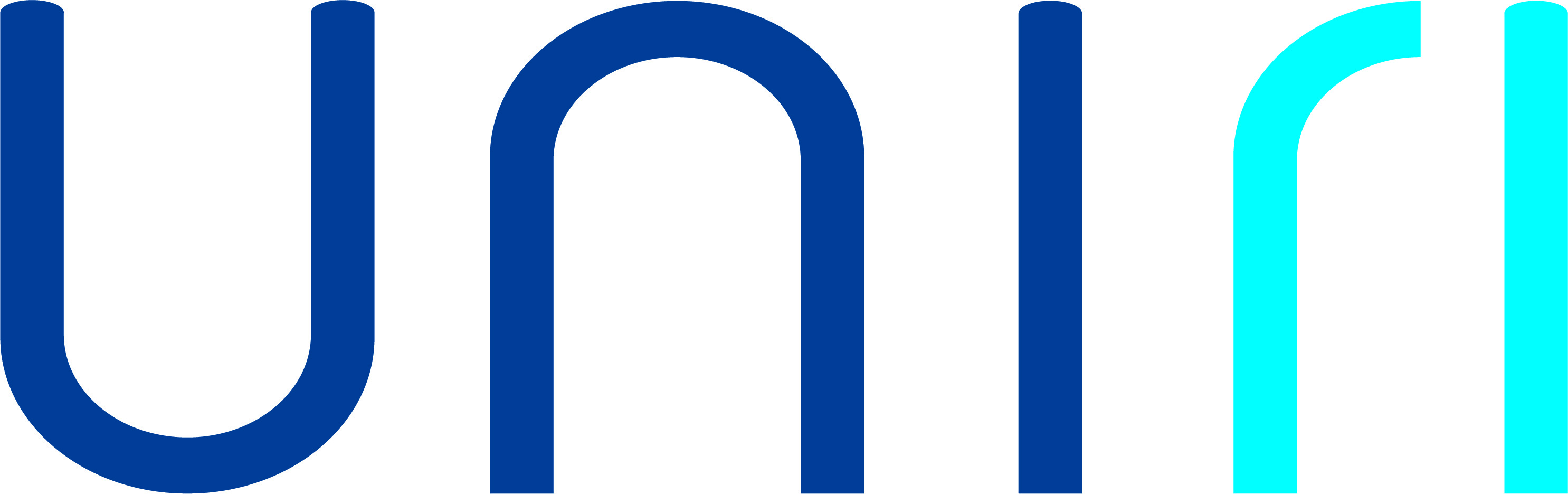 DJELATNOST SVEUČILIŠTA U RIJECITrg braće Mažuranića 10 51000 RijekaIzjava autoraIzjavljujem da se djelo pod naslovom ____________________________________________________________________________________________________________________________________________________________________
__________________________________________________________________________________(podebljati i podvući):Uz b) i c)  molimo autora/e da navede/u: Uz d) molimo autora/e da navede/u:_______________________________Mjesto i datumIme i prezime autoraZvanje i stupanj obrazovanjaObjavljuje prvi put.Objavljuje kao neizmijenjeno ponovljeno izdanje.Objavljuje kao izmijenjeno ponovljeno izdanje.Objavljuje kao dotisak postojećeg izdanja.Redni broj izdanjaNaziv koji će biti otisnut na izdanju: (neizmijenjeno, izmijenjeno, novo, skraćeno  i sl.)Godinu prvog izdanjaBroj planiranih dodatnih primjeraka